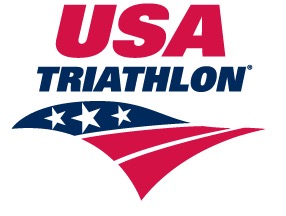 2024 National Events Assigned by USA Triathlon Stipend and Expense Reimbursement RequestEVENT NAME: EVENT LOCATION: DATE: Individual Officials Stipend: 					          $First Race Day Worked:  $150.00Head Referee Agreed additional fee: $75.00Subsequent Race Days Worked: $100.00 per day                                          $Mileage Charge: R/T mileage_______      x $0.625/mile		$Lodging Reimbursement (if applicable) 				$Airfare (if applicable)							$Flat Rate If Agreed too:                                                          $Parking &Tolls							$Rental Car & Fuel (if applicable)					$					_____________					TOTAL DUE OFFICIAL:      	$OFFICIAL’S NAME: 
ADDRESS:   
CITY, STATE, ZIP: EMAIL: 
PHONE: